Рамочная программа Европейского союза по науке и инновациямГОРИЗОНТ 2020Основные фактыРамочная программа Европейского Союза по науке и инновациям на 2014–2020 годы (Программа) — является восьмой по счету программой поддержки наднациональной науки в ЕС, история которых началась в середине 80-х годов прошлого века. В отличие от предыдущих программ, она поучила собственное имя – Горизонт 2020. Бюджет в 80 млрд. евро делает ее одной из крупнейших в мире программ финансирования науки и инноваций. Горизонт 2020 финансируется из бюджета Евросоюза. Программу формирует и администрирует Генеральный директорат по науке и инновациям Европейской комиссии совместно с отраслевыми директоратами (образование и культура, информационные технологии, транспорт, здоровье и др.)Цели Программы — создать научно-технологическую основу для ускоренного и устойчивого экономического развития объединенной Европы, роста ее конкурентоспособности в мире, повысить занятость, вывести ЕС на уровень наиболее развитых в научно-технологическом отношении государств, продолжить формирование единого европейского научного пространства. Эти цели определяют три основных приоритета (они же – три структурных блока) Программы –передовая наукапромышленное лидерстворешение общественно значимых проблем.Программа открыта всему миру: представители стран, не являющихся членами ЕС, могут участвовать в ее проектах. При этом в отличие от стран-членов ЕС и ассоциированных стран так называемые «третьи» страны не участвуют в формировании бюджета Горизонта 2020. Стратегия международного сотрудничества ЕС в сфере науки и инноваций, принятая в 2012 году (под «международным» понимается сотрудничество со странами, не являющимися членами ЕС; сотрудничество в рамках ЕС называется «внутриевропейским»), http://ec.europa.eu/research/iscp/index.cfm?lg=en&pg=strategy, предусматривает дифференцированный подход к финансированию участия «третьих» стран. Партнеры из развивающихся стран и стран-соседей (Беларусь) финансируются автоматически, а организации из индустриально развитых стран (США, Канада, Япония, Южная Корея, Австралия), а также из Бразилии, России, Индии и Китая, как правило, приглашаются к участию в проектах за собственные средства. С этими государствами ЕС намерен сотрудничать в двустороннем формате на основе долгосрочных дорожных карт и на принципах равенства и взаимной выгоды, что подразумевает софинансирование странами-партнерами совместной деятельности и допуск ученых из ЕС в национальные программы. Подробнее о международном сотрудничестве ЕС см. http://ec.europa.eu/research/iscp/index.cfm.В Программе делается акцент на крупные проекты с большим количеством участников и многомиллионным бюджетом — научные и инновационные проекты (research and innovation actions) c бюджетом от 1,5 до нескольких миллионов евро и инновационные проекты (innovation actions) c бюджетом от нескольких миллионов до нескольких десятков миллионов евро. Финансируются и менее значительные по размерам проекты (support and coordination actions). Однако все они должны быть партнерскими – заявка подается консорциумом партнеров, представляющих разные страны. Партнером может быть любое юридическое лицо независимо от формы собственности, размера и сферы деятельности — университет, научно-исследовательский институт, предприятие, ассоциация предприятий, компания–разработчик программного обеспечения, консалтинговая компания, общественная организация и др. Минимальный состав консорциума — три организации из трех различных стран–членов ЕС и/или ассоциированных стран. При условии участия в консорциуме белорусского партнера его минимальный состав будет насчитывать четыре организации. На практике же консорциумы, особенно для инновационных проектов, гораздо более многочисленны. Обязательным условием участия является регистрация организации в базе данных Еврокомиссии и получение кода участника (Participant Identification Code, http://ec.europa.eu/research/participants/portal/desktop/en/organisations/register.html). Для поиска партнеров существуют специальные сервисы, например. https://cordis.europa.eu/partners/web/guest/home.В Горизонте 2020, как и в ее предшественнице 7-й Рамочной программе (7РП) особо приветствуется участие производственных, в первую очередь, малых и средних предприятий. Они рассматриваются как один из важнейших источников инноваций и новых технологий, поэтому политика ЕС направлена на максимальную поддержку этого сектора.Естественно, что для эффективного распределения средств Горизонт 2020 располагает большим набором финансовых инструментов.  Они сформированы, исходя из специфических задач отдельных разделов программы. Исходя из того потенциала, который имеется в Беларуси, в первую очередь, предлагается обратить внимание на следующие разделы:Лидерство в промышленных технологиях (Leadership in enabling and industrial technologies) – в рамках данного раздела поддерживается развитие информационных и коммуникационных технологий, нано-, био- и производственных технологий, а также технологии для освоения и использования космоса. Этот раздел является частью блока «Промышленное лидерство»;Блок «Общественно значимые проблемы», который включает разделыЗдоровье, демография и благополучие населения (Health, demographic change and wellbeing)Безопасное питание, устойчивое сельское хозяйство, морские и приморские исследования, биоэкономика (Food security, sustainable agriculture, marine and maritime research & the bioeconomy)Безопасная, экологичная и эффективная энергетика (Secure, clean and efficient energy)Умный, экологичный и интегрированный транспорт (Smart, green and integrated transport)Климат, эффективное использование природных ресурсов (Climate action, resource efficiency and raw materials)Инновационное общество (Inclusive, innovative and reflective societies)Безопасное общество (Secure societies)Подробнее: http://ec.europa.eu/research/index.cfm. Программа Марии Склодовской-Кюри (Marie Sklodowska-Curie actions, http://ec.europa.eu/research/mariecurieactions/index_en.htm) в составе блока «Передовая наука» поддерживает проекты по обучению молодых ученых, развитию карьеры в течение всей профессиональной жизни исследователя и обмену персоналом.Перечень указанных выше приоритетов мало отличается от аналогичного в 7РП (2007-2013). Исключением являются исследования в социальной, экономической и гуманитарной сфере, которые формально в Горизонте 2020 не выделены в отдельное направление, а рассредоточены по всей Программе. Подробнее об этом см. на http://fp7-nip.org.by/ru/hor20/news/soc_gum.html.Мы акцентируем внимание на этих разделах программы потому, что именно здесь имеется высокая вероятность совпадения интересов ЕС и Беларуси в части развития конкретных технологий и решения социальных проблем, которые, как правило, не имеют границ. Важно понимать, что мы не можем подстроить задачи и, соответственно, тематику конкурсов Рамочных программ «под себя»: мы будем желанными партнерами только там, где есть совпадение интересов (научных, экономических, социальных), и только тогда, когда белорусские партнеры будут давать результат, как минимум, европейского уровня.Проекты финансируются на конкурсной основе. Конкурсы проводятся ежегодно. Рабочая программа – основной документ, содержащий описание приоритетов и тем, выставляемых на конкурс, – принимается на 2 года. Таким образом, заявители получают информацию о тематике не только ближайшего, но и следующего конкурса и могут начинать подготовку заявки заблаговременно. Заявки подаются on-line через Портал участника (Participant portal, http://ec.europa.eu/research/participants/portal/desktop/en/home.html). Для оценки заявок проводится независимая экспертиза. Белорусские ученые и специалисты могут принять участие в экспертизе заявок в Рамочных программах, см. http://fp7-nip.org.by/ru/hor20/news/bbd635ca319659d0.html.Финансирование проектов осуществляется на основе контракта между Еврокомиссией и организациями-членами консорциума. Условия этого соглашения одинаковы для всех участников.В Беларуси накоплен определенный опыт участия в Рамочный программах. В 7РП белорусские организации участвовали в более чем 55 проектах с финансированием для белорусской стороны ок. 4 млн. евро, подробнее о ним см. http://fp7-nip.org.by/ru/6rp/belpr/. При этом белорусские партнеры имеют доступ и право пользования научными результатами, стоимость которых в десятки раз превышает их личный вклад.Не секрет, что для Рамочных программ характерна высокая конкуренция. Они требуют от участников не только результатов международного уровня и наличия опытных партнеров в ЕС, но и навыков работы в большом международном коллективе, обязательности, пунктуальности, владения современными средствами коммуникации и – обязательно! – английским языком.Вместе с тем, Горизонт 2020 — шанс для тех, кто думает о своем будущем и завтрашнем дне своей организации. Семилетний срок самой программы плюс еще 3-5 лет после ее завершения, в течение которых будут выполняться проекты, принятые к финансированию в 2019-2020 годах, позволяют планировать работу на среднесрочный период и получать дивиденды в течение, как минимум, ближайших десяти лет.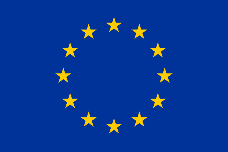 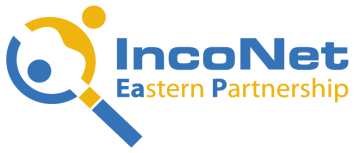 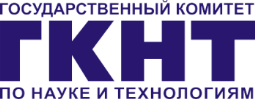 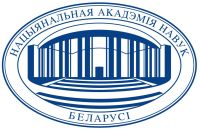 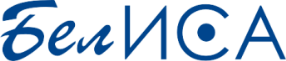 